杭州深绘智能科技有限公司--成都研发中心  招聘简章【公司介绍】    深绘智能成立于2015年，总部位于东方硅谷杭州，下设有广州分公司和成都研发中心。是一家技术驱动的创新型科技公司，国家高新技术企业，瞪羚企业。    深绘专注于人工智能、时尚大数据、跨界技术、审美量化等多个跨界领域的整合与应用，并专业聚焦服务于泛服饰的时尚行业。在时尚行业商品图片的深度认知上，拥有工业级精度。在美学与互联网技术的交叉学科，建立了独有的闭环商业模式。深绘放眼全球，努力为全球的时尚品牌提供商品数字化与大数据服务。欲了解更多信息，欢迎访问www.deepdraw.cn 或 杭州深绘智能官方微信：deepdrawcn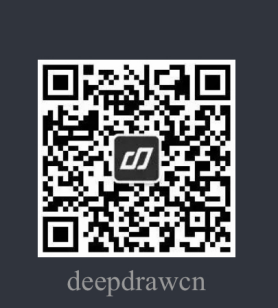 【简历投递方式】
请将简历投递到 qingyin@deepdraw.cn 
（邮件标题请注明：名字+大学+专业+应聘岗位）您所提交的简历将由专人进行仔细评阅与筛选，我们将与符合条件的应聘者取得联系并通知具体面试时间，请留意您的 E-mail 及联系电话。【招聘工作地】
可灵活选择就业地点（成都 / 杭州）。【招聘职位信息】
一、深度学习（实习岗）
岗位职责：
1.负责深度学习在计算机视觉领域的应用；2.在团队积累的基础上，进一步根据实际问题在数学模型和网络结构上进行创新；任职资格：1.模式识别或人工智能相关专业 硕士以上学历；2.至少一年的人工智能图形/图像/音频领域项目研究经历；3.至少熟悉PyTorch，TensorFlow，MxNet，Caffe等一种深度学习开源框架；4.时刻对深度学习相关领域最新进展和最新思想深入掌握；
面试官出了一道面试题，希望有意向的同学可以做一下，并将您的个人简历附在试题后面，谢谢！链接: https://pan.baidu.com/s/1M8ACO8RfEXUbvBLzFB3xNw 提取码: iu91
二、Python工程师（实习岗）
工作职责：将最好的算法工程化，应用在最新最酷的场景中或产品上。任职资格：1.本科以上学历，有良好的计算机专业知识和扎实的编程功底;2.精通Python语言，有Web后台服务开发的实际项目经验;3.熟练掌握至少一门Python Web开发框架Django、Flask等);4.熟悉MySQL/Redis/MongoDB;5.有独立分析和解决问题的能力，有良好的团队合作精神。三、Java研发工程师（实习岗）岗位职责：1、从事java软件开发技术方向工作。2、负责软件产品的编码实现以及单元测试，完成产品部分功能模块的研发、迭代。3、参与软件需求与设计审核，输出设计文档。4、对接商城平台，进行接口对接和上货数据的组装等开发维护。5、深入理解系统与平台方的对接业务，深入定位平台对接问题。任职要求：1、统招本科以上学历，计算机或相关专业毕业。2、热爱编程。具有良好团队合作精神，积极主动，认真负责。3、高度自律，善于学习，思维缜密，有面向对象编程意识。4、有java技术基础，熟悉J2EE技术，熟悉Struts,Spring,Hibernate,Mybatis等主流框架中的1种；熟练使用Eclipse进行项目开发。5、熟悉数据库开发技术及相关工具, 如mysql, oracle。6、良好的沟通协作能力。通过与平台方、客户良好的沟通协作，推动问题解决。【面试流程】双方初步形成意向后，用人部门将安排综合测评、技术面试、综合面试。【发放offer及签约】面试通过的同学发放offer，待学校下发就业三方协议后签约；实习期结束后，通过转正考核，即可与公司签订正式的《劳动合同》成为正式员工。【福利待遇】1、每年2次调薪制度、五险一金、节假日福利、每周茶歇、生日福利、团建福利、体检福利2、周末双休，法定年休假/节假日、带薪年假3、学习与成长体系：岗位技能培训、持续学习培养机制、技术分享沙龙、导师制培养体系（导师与内训师资质：211 985本科、清华硕士、博士、以及获得多项个人专利技术的大神）【后续联系】招聘QQ：494190851
招聘电话：028-64878790     19182050815 / 13550113551
          0571-86620089    